Research Time Stipend Declaration (2008)This declaration must be completed and signed by the appropriate Principal/Chair/Dean/Director for each Research Time Stipend request.About Research Time Stipend (RTS):SSHRC will fund up to 50 per cent of the actual cost of release for a limited number of applicants who are able to secure one-to-one matched funding from their academic unit. SSHRC will fund a maximum of $15,000 of RTS over the course of a three-year grant. Therefore an applicant may request a total of $30,000 over three years (for each eligible member of a research team) with half that amount to come from the RTS recipient’s university and half from SSHRC.Important note As a result of tight budgetary conditions, the Vice-President Research can not provide a match of the academic unit’s contribution to an applicant’s RTS request. In the event that SSHRC make an RTS award, the academic unit must be prepared to make the full cash contribution to satisfy the matching requirement.Certification:If the research time stipend request in the SSHRC grant application submitted by _____________________________________ is successful, I agree to release her/him from ________ course(s), subject to the department’s guidelines on course release.The estimated TOTAL cost to hire replacement teaching is $____________. I understand that SSHRC will pay on a 50% matching basis up to $15,000 for this replacement. I hereby commit my unit to provide the remainder of the funding needed to hire the replacement. I understand that the RTS and matching funds may be used only for the actual replacement costs of the designated recipient and may not be reallocated to other research expenses.I understand that SSHRC grant holders are not eligible for an RTS during a sabbatical leave, and have reviewed the grant application’s budget to ensure that no RTS has been requested for a year when the applicant will be on leave. SignatureSignatureDateName: 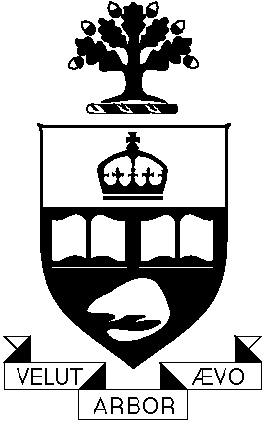 